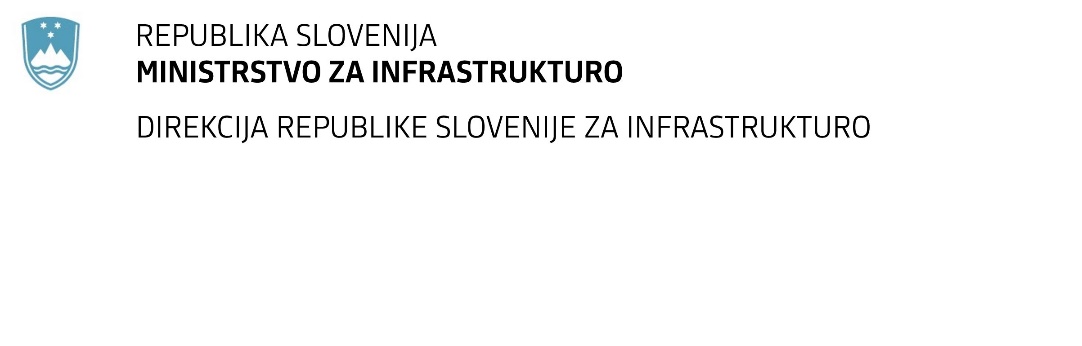 SPREMEMBA RAZPISNE DOKUMENTACIJE za oddajo javnega naročila Obvestilo o spremembi razpisne dokumentacije je objavljeno na "Portalu javnih naročil". Obrazložitev sprememb:Spremembe so sestavni del razpisne dokumentacije in jih je potrebno upoštevati pri pripravi ponudbe.Številka:43001-455/2021-01oznaka naročila:D-9/22 G   Datum:05.01.2022MFERAC:2431-21-001723/0Ureditev DC R3-642/1360 od km 0,075 do km 0,670 (varnost otrok) - IGNaročnik je pripravil spremembo razpisne dokumentacije in objavil tehnično dokumentacijo. 